Требования пожарной безопасности к пожарным проездам.

Пожарные проезды являются неотъемлемой частью современного благоустройства. Пожарные проезды вокруг зданий должны обеспечить свободный подъезд пожарных машин в случае такой необходимости, быть удобными для движения и разворота тяжёлой техники. Нередко жильцы домов перегораживают пожарные проезды полусферами или используют под стоянку автотранспортных средств, что категорически недопустимо.

Проезды для пожарных машин проектируются в соответствии с действующими нормативными документами, в которых указываются размеры пожарных проездов, их расстояния от зданий и т.д.

Требования к пожарным проездам:

Ширина проездов для пожарной техники в зависимости от высоты зданий или сооружений должна составлять не менее:

- 3,5 метров – при высоте зданий или сооружений до 13 метров включительно;

- 4,2 метра – при высоте здания от 13 до 46 метров включительно;

- 6 метров – при высоте здания более 46 метров.

В общую ширину противопожарного проезда, совмещенного с основным подъездом к зданию и сооружению, допускается включать тротуар, примыкающий к проезду.

Расстояние от внутреннего края проезда до стены здания или сооружения должно быть:

- для зданий высотой до 28 метров включительно- 5-8 метров;

- для зданий высотой более 28 метров – 8-10 метров.

Сквозные проезды (арки) в зданиях и сооружениях должны быть шириной не менее 3,5 метра, высотой не менее 4,5 метра и располагаться не более чем через каждые 300 метров, а в реконструируемых районах при застройке по периметру - не более чем через 180 метров. В исторической застройке поселений допускается сохранять существующие размеры сквозных проездов (арок). Тупиковые проезды должны заканчиваться площадками для разворота пожарной техники, размером не менее чем 15х15 метров. Максимальная протяжённость тупикового проезда не должна превышать 150 метров.

В малоэтажной жилой застройке (до 3 этажей включительно) должен быть обеспечен подъезд пожарной техники к зданиям и сооружениям на расстояние не более 50 метров.Управление по Колпинскому району, пожарно-спасательный отряд Колпинского района.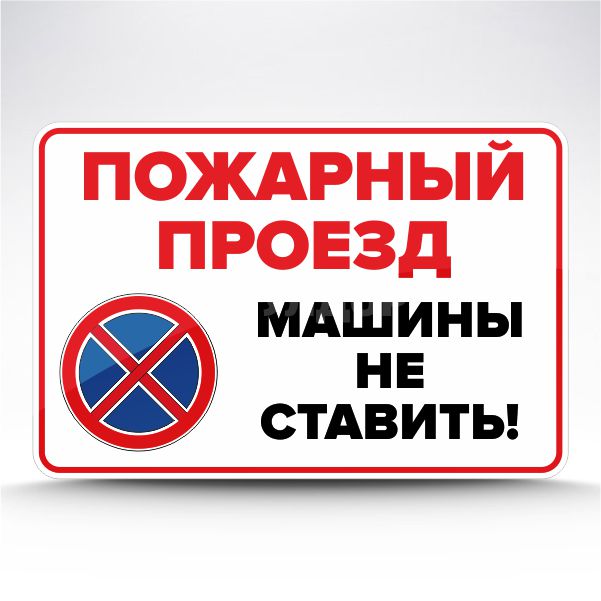 